IMPLANTATION DES HEBERGEMENTS - SECTEUR DE LA TROUEE PAYAGEREDans le cadre de notre politique environnementale avec la volonté d’apporter une qualité d’hébergement originale et en harmonie avec la nature, nous implanterons de part et d’autre de la trouée paysagère 10 éco-tentes.Celles-ci nous permettront d’accueillir des classes vertes, des groupes et des amoureux d’un espace préservé de toute circulation motorisée et en totale adéquation avec la nature environnante.Les tentes offriront aux clients une sensation unique avec un lien direct à la nature et l'esprit camping originel, le confort en plus...Plus que de simples fenêtres, les ouvertures seront tournées vers le ciel, la cime des arbres et les étoiles ! La toiture centrale transparente des modèles choisis apportera un bain de lumière régénérant et un sentiment profond de liberté... sans vis-à-vis.
Avec ses deux espaces repos annexes ouverts sur un généreux patio, les tentes s'affranchiront des volumes intérieurs marqués pour offrir un maximum de liberté dans un minimum d'espace. Par leurs matériaux, leurs formes et leurs couleurs cohérentes avec la promesse d'authenticité, le modèle choisi apporte une dimension originale et originelle au cadre de vie offert.Les tentes permettront à leurs "habitants" de profiter d'une décoration soignée et dépaysante, et se trouveront parfaitement intégrées, se fondant totalement dans la végétation.Les tentes sont constituées d'une structure menuisée robuste (transportable) associée à une enveloppe souple de tente.Les 10 emplacements concernés seront implantés dans cet espace sans tenir compte des emplacements initialement prévus sur le plan de masse mais en fonction de la végétation et de l’harmonisation en tenant compte de la trouée paysagère.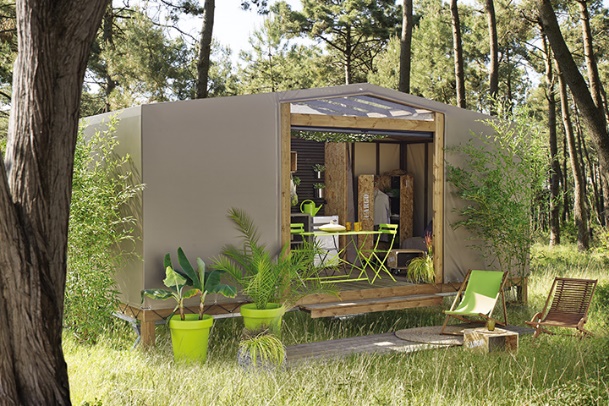 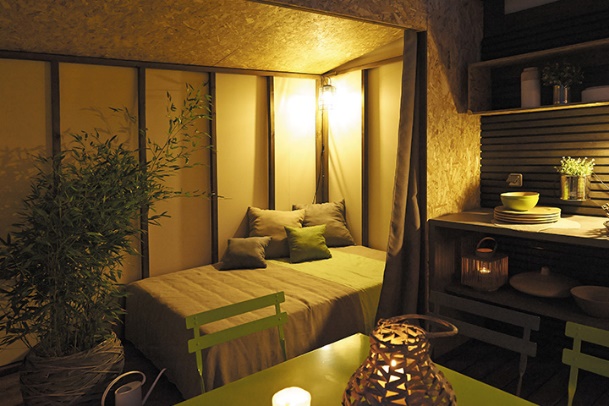 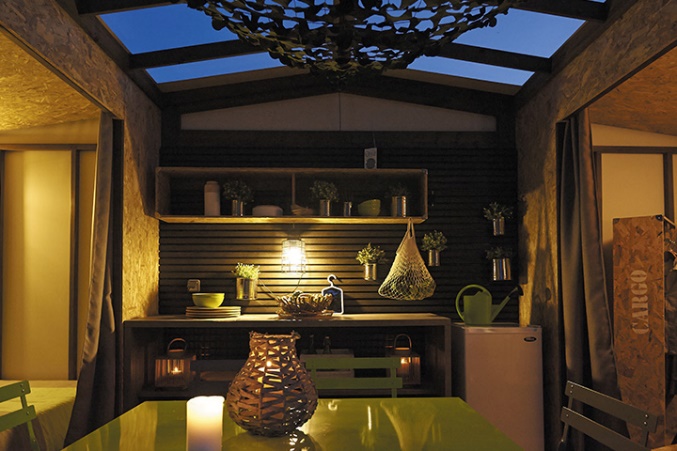 